Chemistry is the study of the chemicals composition of everyday things. The U.S. Bureau of Labor Statistics predicts that the demand for chemists will increase by three percent through 2018, resulting in the creation of 3,300 new jobs. A bachelor's degree in chemistry is necessary to assist in the field, while independent research usually requires a Ph.D. Those who pursue a career in chemistry may elect to work in a variety of fields within the discipline. Organic ChemistsOrganic chemists study the compounds in living things that contain an element known as carbon. Using known reactions between molecules, organic chemists work to develop new carbon-based compounds. These innovations are then used by a variety of industries, such as pharmaceuticals and manufacturing. The various forms of plastics currently available for making products are examples of advances made by organic chemists, reports the U.S. Bureau of Labor Statistics.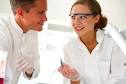 Materials Scientists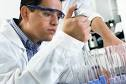 Materials scientists combine a background combine chemistry and biology to study the products of a company and look for ways to improve or replace them with more advanced products. Advancements in pharmaceuticals, cosmetics, cleaning products, personal care items, plastics, fabrics and other products typically come from the work of materials scientists working in the research and development departments of manufacturers. While the average annual salary for other types of chemists was $71,070 in May 2008, material scientists averaged higher rates of pay at $81,600, reports the U.S. Bureau of Labor Statistics.Secondary School EducatorsSome chemists opt for careers in secondary education; teaching chemistry to high school students, which requires earning a teaching certificate or license in their state of residence. While licensing requirements vary from state to state, typically experience student teaching, a specific number of hours of post-secondary education in teaching or a bachelor's degree in the field and the completion of a written examination of chemistry are necessary. The average salary for secondary school educators, as of May 2008, was $54,390, according to the U.S. Bureau of Labor Statistics.Read more: List of Jobs in Chemistry | eHow.com http://www.ehow.com/list_5912107_list-jobs-chemistry.html#ixzz2Mfn2Keq7What do organic chemists do? __________________________________________What products are examples made by organic chemists? _____________________What profession combines chemistry and biology? __________________________Who are the advances in cosmetics and fabrics done by? _____________________How much does a secondary school educator earn? _________________________ 